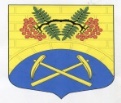 АДМИНИСТРАЦИЯ МУНИЦИПАЛЬНОГО ОБРАЗОВАНИЯ  ПУТИЛОВСКОЕ СЕЛЬСКОЕ ПОСЕЛЕНИЕ   КИРОВСКОГО МУНИЦИПАЛЬНОГО РАЙОНА ЛЕНИНГРАДСКОЙ ОБЛАСТИПОСТАНОВЛЕНИЕот 15 мая  2018 года  № 114Об утверждении плана противодействия коррупции в МО  Путиловское сельское поселение  на 2018-2019 год		В целях организации исполнения  Федерального закона от 25 декабря 2008 года №273-ФЗ «О противодействии коррупции» (с изменениями), защиты общественных и государственных интересов, прав и свобод человека от проявлений коррупции, консолидации институтов гражданского общества, организаций и физических лиц для противодействия с проявлениями коррупции, устранения предпосылок к возникновению  коррупционных действий, а также повышения правовой культуры граждан, их информированности о коррупционных правонарушениях и способах противодействия им на территории муниципального образования Путиловское сельское поселение Кировского муниципального района Ленинградской области и в соответствии с  Типовым планом мероприятий противодействия коррупции в органах местного самоуправления Ленинградской области, разработанным аппаратом губернатора и правительства Ленинградской области: 		1. Утвердить План мероприятий,  по противодействию коррупции в органах            местного самоуправления МО Путиловское сельское поселение на 2018-           2019 год  (согласно приложению).	2. Контроль за исполнением настоящего постановления оставляю за собой.            Глава администрации                                                                   В.И. ЕгорихинПЛАНпротиводействия  и профилактики коррупции  в МО Путиловское сельское поселение на 2018-2019 годРазослано: дело,  МУП «ЖКХ»,  школа, прокуратура, сайт администрации,УТВЕРЖДЕНПостановлением администрации МО Путиловское сельское поселениеот 15 мая 2018 года № 114 № п/п№ п/п№ п/п№ п/пМероприятияМероприятияСрокиисполненияСрокиисполненияОтветственные исполнителиОтветственные исполнителиОтветственные исполнители1. Правовое обеспечение противодействия коррупции1. Правовое обеспечение противодействия коррупции1. Правовое обеспечение противодействия коррупции1. Правовое обеспечение противодействия коррупции1. Правовое обеспечение противодействия коррупции1. Правовое обеспечение противодействия коррупции1. Правовое обеспечение противодействия коррупции1. Правовое обеспечение противодействия коррупции1. Правовое обеспечение противодействия коррупции1. Правовое обеспечение противодействия коррупции1. Правовое обеспечение противодействия коррупции1.1.  1.1.  1.1.  1.1.  Разработка и принятие   плана противодействия коррупции на  2018-2019 годРазработка и принятие   плана противодействия коррупции на  2018-2019 годАпрель-май Апрель-май Апрель-май Апрель-май Глава администрации1.2.1.2.1.2.1.2.Мониторинг изменения законодательства РФ на предмет необходимости внесения изменений в правовые акты Мониторинг изменения законодательства РФ на предмет необходимости внесения изменений в правовые акты ЕжемесячноЕжемесячноЕжемесячноЕжемесячноЗаместитель главы администрации1.3.1.3.1.3.1.3.Поддержание Порядка проведения антикоррупционной экспертизы НПА и проектов НПА в соответствии с нормами федерального законодательства. Поддержание Порядка проведения антикоррупционной экспертизы НПА и проектов НПА в соответствии с нормами федерального законодательства. В течении 2018-2019 годовВ течении 2018-2019 годовВ течении 2018-2019 годовВ течении 2018-2019 годовЗаместитель главы администрации1.4.1.4.1.4.1.4.Размещение проектов НПА и НПА на официальном сайте администрации и в сети «Интернет»Размещение проектов НПА и НПА на официальном сайте администрации и в сети «Интернет»В течении 2018-2019 годовВ течении 2018-2019 годовВ течении 2018-2019 годовВ течении 2018-2019 годовЗаместитель главы администрации2. Вопросы кадровой политики 2.1 Профилактика коррупционных и иных правонарушений 2. Вопросы кадровой политики 2.1 Профилактика коррупционных и иных правонарушений 2. Вопросы кадровой политики 2.1 Профилактика коррупционных и иных правонарушений 2. Вопросы кадровой политики 2.1 Профилактика коррупционных и иных правонарушений 2. Вопросы кадровой политики 2.1 Профилактика коррупционных и иных правонарушений 2. Вопросы кадровой политики 2.1 Профилактика коррупционных и иных правонарушений 2. Вопросы кадровой политики 2.1 Профилактика коррупционных и иных правонарушений 2. Вопросы кадровой политики 2.1 Профилактика коррупционных и иных правонарушений 2. Вопросы кадровой политики 2.1 Профилактика коррупционных и иных правонарушений 2. Вопросы кадровой политики 2.1 Профилактика коррупционных и иных правонарушений 2. Вопросы кадровой политики 2.1 Профилактика коррупционных и иных правонарушений 2.1.1.2.1.1.2.1.1.Организация контроля за предоставлением лицами, замещающими муниципальные должности, и муниципальными служащими МО Путиловское сельское поселение сведений о своих доходах, расходах, об имуществе и обязательствах имущественного характера, а также сведений о доходах, расходах, об имуществе и обязательствах имущественного характера своих супруг (супругов) и несовершеннолетних детей (далее – сведения), в порядке установленном законодательством.Организация контроля за предоставлением лицами, замещающими муниципальные должности, и муниципальными служащими МО Путиловское сельское поселение сведений о своих доходах, расходах, об имуществе и обязательствах имущественного характера, а также сведений о доходах, расходах, об имуществе и обязательствах имущественного характера своих супруг (супругов) и несовершеннолетних детей (далее – сведения), в порядке установленном законодательством.Организация контроля за предоставлением лицами, замещающими муниципальные должности, и муниципальными служащими МО Путиловское сельское поселение сведений о своих доходах, расходах, об имуществе и обязательствах имущественного характера, а также сведений о доходах, расходах, об имуществе и обязательствах имущественного характера своих супруг (супругов) и несовершеннолетних детей (далее – сведения), в порядке установленном законодательством.Январь-апрельтекущего годаЯнварь-апрельтекущего годаЯнварь-апрельтекущего годаЯнварь-апрельтекущего годаЗаместитель главы администрацииЗаместитель главы администрации2.1.2.2.1.2.2.1.2.Организация размещения сведений, представленных муниципальными служащими МО Путиловское сельское поселение на официальном сайте администрации МО Путиловское сельское поселение.Организация размещения сведений, представленных муниципальными служащими МО Путиловское сельское поселение на официальном сайте администрации МО Путиловское сельское поселение.Организация размещения сведений, представленных муниципальными служащими МО Путиловское сельское поселение на официальном сайте администрации МО Путиловское сельское поселение.В течение 14 рабочих дней со дня истечения срока установленного для предоставления сведенийВ течение 14 рабочих дней со дня истечения срока установленного для предоставления сведенийВ течение 14 рабочих дней со дня истечения срока установленного для предоставления сведенийВ течение 14 рабочих дней со дня истечения срока установленного для предоставления сведенийЗаместитель главы администрацииЗаместитель главы администрации2.1.3.2.1.3.2.1.3.Проведение анализа сведений о доходах, расходах, об имуществе и обязательствах имущественного характера, представленных муниципальными служащими МО Путиловское сельское поселение.Проведение анализа сведений о доходах, расходах, об имуществе и обязательствах имущественного характера, представленных муниципальными служащими МО Путиловское сельское поселение.Проведение анализа сведений о доходах, расходах, об имуществе и обязательствах имущественного характера, представленных муниципальными служащими МО Путиловское сельское поселение.До 01 июня текущего года и последующего годаДо 01 июня текущего года и последующего годаДо 01 июня текущего года и последующего годаДо 01 июня текущего года и последующего годаЗаместитель главы администрацииЗаместитель главы администрации2.1.4.2.1.4.2.1.4.Представление представителю нанимателя (работодателю) доклада о результатах анализа сведений, представленных муниципальными служащими.Представление представителю нанимателя (работодателю) доклада о результатах анализа сведений, представленных муниципальными служащими.Представление представителю нанимателя (работодателю) доклада о результатах анализа сведений, представленных муниципальными служащими.До 01 июля текущего года и последующего годаДо 01 июля текущего года и последующего годаДо 01 июля текущего года и последующего годаДо 01 июля текущего года и последующего годаЗаместитель главы администрацииЗаместитель главы администрации2.1.5.2.1.5.2.1.5.Проведение в установленном законом порядке проверок:- достоверности и полноты сведений о доходах, расходах, об имуществе и обязательствах имущественного характера, представленных гражданами, претендующими на замещение должностей муниципальной службы, муниципальными служащими;- соблюдение муниципальными служащими ограничений, запретов, требований к предотвращению и урегулировании конфликта интересов, исполнения ими обязанностей установленных Федеральным законом от 25.12.2008г.  №273-ФЗ «О противодействии коррупции» и другими федеральными законами.Проведение в установленном законом порядке проверок:- достоверности и полноты сведений о доходах, расходах, об имуществе и обязательствах имущественного характера, представленных гражданами, претендующими на замещение должностей муниципальной службы, муниципальными служащими;- соблюдение муниципальными служащими ограничений, запретов, требований к предотвращению и урегулировании конфликта интересов, исполнения ими обязанностей установленных Федеральным законом от 25.12.2008г.  №273-ФЗ «О противодействии коррупции» и другими федеральными законами.Проведение в установленном законом порядке проверок:- достоверности и полноты сведений о доходах, расходах, об имуществе и обязательствах имущественного характера, представленных гражданами, претендующими на замещение должностей муниципальной службы, муниципальными служащими;- соблюдение муниципальными служащими ограничений, запретов, требований к предотвращению и урегулировании конфликта интересов, исполнения ими обязанностей установленных Федеральным законом от 25.12.2008г.  №273-ФЗ «О противодействии коррупции» и другими федеральными законами.В течение 2018-2019 годовВ течение 2018-2019 годовВ течение 2018-2019 годовВ течение 2018-2019 годовЗаместитель главы администрацииЗаместитель главы администрации2.1.6.2.1.6.2.1.6.Организация ознакомления  граждан, поступающих на должности муниципальной службы администрации МО Путиловское сельское поселение, с  законодательством в сфере противодействия коррупции, в том числе информирование об ответственности за совершение правонарушений, о недопустимости возникновения конфликта интересов и о его урегулировании, о недопущении получения и дачи взятки, о соблюдении ограничений, запретов, требований к служебному поведению, исполнении обязанностейОрганизация ознакомления  граждан, поступающих на должности муниципальной службы администрации МО Путиловское сельское поселение, с  законодательством в сфере противодействия коррупции, в том числе информирование об ответственности за совершение правонарушений, о недопустимости возникновения конфликта интересов и о его урегулировании, о недопущении получения и дачи взятки, о соблюдении ограничений, запретов, требований к служебному поведению, исполнении обязанностейОрганизация ознакомления  граждан, поступающих на должности муниципальной службы администрации МО Путиловское сельское поселение, с  законодательством в сфере противодействия коррупции, в том числе информирование об ответственности за совершение правонарушений, о недопустимости возникновения конфликта интересов и о его урегулировании, о недопущении получения и дачи взятки, о соблюдении ограничений, запретов, требований к служебному поведению, исполнении обязанностейВ течение 2018-2019 годовВ течение 2018-2019 годовВ течение 2018-2019 годовВ течение 2018-2019 годовЗаместитель главы администрацииЗаместитель главы администрации2.1.7.2.1.7.2.1.7.Осуществление комплекса организационных, разъяснительных и иных мер по соблюдению муниципальными служащими администрации МО  Путиловское  сельское  поселение ограничений, запретов, требований к служебному поведению,  исполнения  обязанностей, установленных в целях противодействия коррупции, а также недопущению муниципальными служащими поведения, которое может восприниматься как обещание или предложение дачи взятки либо как согласие принять взятку или как просьба о даче взяткиОсуществление комплекса организационных, разъяснительных и иных мер по соблюдению муниципальными служащими администрации МО  Путиловское  сельское  поселение ограничений, запретов, требований к служебному поведению,  исполнения  обязанностей, установленных в целях противодействия коррупции, а также недопущению муниципальными служащими поведения, которое может восприниматься как обещание или предложение дачи взятки либо как согласие принять взятку или как просьба о даче взяткиОсуществление комплекса организационных, разъяснительных и иных мер по соблюдению муниципальными служащими администрации МО  Путиловское  сельское  поселение ограничений, запретов, требований к служебному поведению,  исполнения  обязанностей, установленных в целях противодействия коррупции, а также недопущению муниципальными служащими поведения, которое может восприниматься как обещание или предложение дачи взятки либо как согласие принять взятку или как просьба о даче взяткиВ течение 2018-2019 годовВ течение 2018-2019 годовВ течение 2018-2019 годовВ течение 2018-2019 годовЗаместитель главы администрацииЗаместитель главы администрации2.2. Обеспечение соблюдения муниципальными служащими ограничений, запретов, а также исполнения обязанностей, установленных в целях противодействия коррупции, повышение эффективности урегулирования конфликта интересов.2.2. Обеспечение соблюдения муниципальными служащими ограничений, запретов, а также исполнения обязанностей, установленных в целях противодействия коррупции, повышение эффективности урегулирования конфликта интересов.2.2. Обеспечение соблюдения муниципальными служащими ограничений, запретов, а также исполнения обязанностей, установленных в целях противодействия коррупции, повышение эффективности урегулирования конфликта интересов.2.2. Обеспечение соблюдения муниципальными служащими ограничений, запретов, а также исполнения обязанностей, установленных в целях противодействия коррупции, повышение эффективности урегулирования конфликта интересов.2.2. Обеспечение соблюдения муниципальными служащими ограничений, запретов, а также исполнения обязанностей, установленных в целях противодействия коррупции, повышение эффективности урегулирования конфликта интересов.2.2. Обеспечение соблюдения муниципальными служащими ограничений, запретов, а также исполнения обязанностей, установленных в целях противодействия коррупции, повышение эффективности урегулирования конфликта интересов.2.2. Обеспечение соблюдения муниципальными служащими ограничений, запретов, а также исполнения обязанностей, установленных в целях противодействия коррупции, повышение эффективности урегулирования конфликта интересов.2.2. Обеспечение соблюдения муниципальными служащими ограничений, запретов, а также исполнения обязанностей, установленных в целях противодействия коррупции, повышение эффективности урегулирования конфликта интересов.2.2. Обеспечение соблюдения муниципальными служащими ограничений, запретов, а также исполнения обязанностей, установленных в целях противодействия коррупции, повышение эффективности урегулирования конфликта интересов.2.2. Обеспечение соблюдения муниципальными служащими ограничений, запретов, а также исполнения обязанностей, установленных в целях противодействия коррупции, повышение эффективности урегулирования конфликта интересов.2.2. Обеспечение соблюдения муниципальными служащими ограничений, запретов, а также исполнения обязанностей, установленных в целях противодействия коррупции, повышение эффективности урегулирования конфликта интересов.2.2.1.2.2.1.Организация контроля за исполнением муниципальными служащими обязанности по предварительному уведомлению представителя нанимателя (работодателя) о намерении исполнять иную оплачиваемую работу, определение возникновения конфликта интересов при выполнении данной работы  Организация контроля за исполнением муниципальными служащими обязанности по предварительному уведомлению представителя нанимателя (работодателя) о намерении исполнять иную оплачиваемую работу, определение возникновения конфликта интересов при выполнении данной работы  Организация контроля за исполнением муниципальными служащими обязанности по предварительному уведомлению представителя нанимателя (работодателя) о намерении исполнять иную оплачиваемую работу, определение возникновения конфликта интересов при выполнении данной работы  В течение2018-2019 годовВ течение2018-2019 годовВ течение2018-2019 годовЗаместитель главы администрацииЗаместитель главы администрацииЗаместитель главы администрации2.2.2.2.2.2.Организация  контроля  за обеспечением сообщения муниципальными служащими  о получении ими подарка в связи с протокольным мероприятиями, служебными командировками и другими официальными мероприятиями, участие в которых связано с выполнением ими служебных (должностных) обязанностей, а также сдаче подарка     Организация  контроля  за обеспечением сообщения муниципальными служащими  о получении ими подарка в связи с протокольным мероприятиями, служебными командировками и другими официальными мероприятиями, участие в которых связано с выполнением ими служебных (должностных) обязанностей, а также сдаче подарка     Организация  контроля  за обеспечением сообщения муниципальными служащими  о получении ими подарка в связи с протокольным мероприятиями, служебными командировками и другими официальными мероприятиями, участие в которых связано с выполнением ими служебных (должностных) обязанностей, а также сдаче подарка     ЕжеквартальноЕжеквартальноЕжеквартальноЗаместитель главы администрации Заместитель главы администрации Заместитель главы администрации 2.2.3.  2.2.3.  Организация контроля за исполнением муниципальными служащими обязанности уведомлять в письменной форме представителя нанимателя ( работодателя) о личной заинтересованности при исполнении должностных обязанностей, которая может привести к конфликту интересов, и принимать меры по предотвращению подобного конфликтаОрганизация контроля за исполнением муниципальными служащими обязанности уведомлять в письменной форме представителя нанимателя ( работодателя) о личной заинтересованности при исполнении должностных обязанностей, которая может привести к конфликту интересов, и принимать меры по предотвращению подобного конфликтаОрганизация контроля за исполнением муниципальными служащими обязанности уведомлять в письменной форме представителя нанимателя ( работодателя) о личной заинтересованности при исполнении должностных обязанностей, которая может привести к конфликту интересов, и принимать меры по предотвращению подобного конфликтаЕжеквартальноЕжеквартальноЕжеквартальноЗаместитель главы администрацииЗаместитель главы администрацииЗаместитель главы администрации2.2.4.2.2.4.Организация контроля за исполнением муниципальными служащими обязанности уведомлять в письменной форме представителя нанимателя ( работодателя) о фактах обращения в целях склонения к совершению коррупционных правонарушенийОрганизация контроля за исполнением муниципальными служащими обязанности уведомлять в письменной форме представителя нанимателя ( работодателя) о фактах обращения в целях склонения к совершению коррупционных правонарушенийОрганизация контроля за исполнением муниципальными служащими обязанности уведомлять в письменной форме представителя нанимателя ( работодателя) о фактах обращения в целях склонения к совершению коррупционных правонарушенийЕжеквартальноЕжеквартальноЕжеквартальноЗаместитель главы администрацииЗаместитель главы администрацииЗаместитель главы администрации2.2.5.2.2.5.Организация работы по выявлению случаев возникновения конфликта интересов, одной из сторон которого является муниципальный служащий, принятие мер, предусмотренных законодательством по предотвращению и урегулированию конфликта интересов, а такжевыявления причин и условий, способствующих конфликту интересов.Организация работы по выявлению случаев возникновения конфликта интересов, одной из сторон которого является муниципальный служащий, принятие мер, предусмотренных законодательством по предотвращению и урегулированию конфликта интересов, а такжевыявления причин и условий, способствующих конфликту интересов.Организация работы по выявлению случаев возникновения конфликта интересов, одной из сторон которого является муниципальный служащий, принятие мер, предусмотренных законодательством по предотвращению и урегулированию конфликта интересов, а такжевыявления причин и условий, способствующих конфликту интересов.В течение  2018-2019 годовВ течение  2018-2019 годовВ течение  2018-2019 годовЗаместитель главы администрацииЗаместитель главы администрацииЗаместитель главы администрации2.2.6.2.2.6.Мониторинг  (установление)  наличия  у муниципальных служащих близкого родства с главой  муниципального образования, возглавляющим  местную  администрацию, если замещение должности муниципальной службы  связано с  непосредственной подчиненностью или подконтрольностью этому должностному лицу, или  с муниципальным служащим, если замещение должности связано с  непосредственной подчиненностью  или  подконтрольностью одного из них другомуМониторинг  (установление)  наличия  у муниципальных служащих близкого родства с главой  муниципального образования, возглавляющим  местную  администрацию, если замещение должности муниципальной службы  связано с  непосредственной подчиненностью или подконтрольностью этому должностному лицу, или  с муниципальным служащим, если замещение должности связано с  непосредственной подчиненностью  или  подконтрольностью одного из них другомуМониторинг  (установление)  наличия  у муниципальных служащих близкого родства с главой  муниципального образования, возглавляющим  местную  администрацию, если замещение должности муниципальной службы  связано с  непосредственной подчиненностью или подконтрольностью этому должностному лицу, или  с муниципальным служащим, если замещение должности связано с  непосредственной подчиненностью  или  подконтрольностью одного из них другомуВ течение  2018-2019 годовВ течение  2018-2019 годовВ течение  2018-2019 годовЗаместитель главы администрацииЗаместитель главы администрацииЗаместитель главы администрации2.2.7.2.2.7.Организационное и документарное обеспечение деятельности комиссий по соблюдению требований к служебному поведению муниципальных служащих и урегулированию конфликта интересовОрганизационное и документарное обеспечение деятельности комиссий по соблюдению требований к служебному поведению муниципальных служащих и урегулированию конфликта интересовОрганизационное и документарное обеспечение деятельности комиссий по соблюдению требований к служебному поведению муниципальных служащих и урегулированию конфликта интересовВ течение  2018-2019 годовВ течение  2018-2019 годовВ течение  2018-2019 годовЗаместитель главы администрацииЗаместитель главы администрацииЗаместитель главы администрации2.2.8.2.2.8.Организация  работы  по  соблюдению гражданами, замещавшими должности муниципальной службы, включенные в перечни должностей, установленные нормативными правовыми актами Российской Федерации, в течение двух лет после увольнения с муниципальной службы, обязанности получения согласия комиссии  по соблюдению требований к служебному поведению муниципальных служащих и урегулированию конфликта интересов на замещение ими на условиях трудового договора должности в организации и (или) выполнения  в  данной организации работы на условиях гражданско-правового договора, если отдельные функции муниципального ( административного) управления данной организации входили в их должностные (служебные) обязанностиОрганизация  работы  по  соблюдению гражданами, замещавшими должности муниципальной службы, включенные в перечни должностей, установленные нормативными правовыми актами Российской Федерации, в течение двух лет после увольнения с муниципальной службы, обязанности получения согласия комиссии  по соблюдению требований к служебному поведению муниципальных служащих и урегулированию конфликта интересов на замещение ими на условиях трудового договора должности в организации и (или) выполнения  в  данной организации работы на условиях гражданско-правового договора, если отдельные функции муниципального ( административного) управления данной организации входили в их должностные (служебные) обязанностиОрганизация  работы  по  соблюдению гражданами, замещавшими должности муниципальной службы, включенные в перечни должностей, установленные нормативными правовыми актами Российской Федерации, в течение двух лет после увольнения с муниципальной службы, обязанности получения согласия комиссии  по соблюдению требований к служебному поведению муниципальных служащих и урегулированию конфликта интересов на замещение ими на условиях трудового договора должности в организации и (или) выполнения  в  данной организации работы на условиях гражданско-правового договора, если отдельные функции муниципального ( административного) управления данной организации входили в их должностные (служебные) обязанностиВ течение  2018-2019 годовВ течение  2018-2019 годовВ течение  2018-2019 годовЗаместитель главы администрацииЗаместитель главы администрацииЗаместитель главы администрации3. Антикоррупционное образование3. Антикоррупционное образование3. Антикоррупционное образование3. Антикоррупционное образование3. Антикоррупционное образование3. Антикоррупционное образование3. Антикоррупционное образование3. Антикоррупционное образование3. Антикоррупционное образование3. Антикоррупционное образование3. Антикоррупционное образование3.1.Обеспечение повышение квалификации муниципальных служащих, ответственных за реализацию антикоррупционной политики в администрации МО Путиловскок сельское поселение по тематике: «Государственная политика в сфере противодействия коррупции»Обеспечение повышение квалификации муниципальных служащих, ответственных за реализацию антикоррупционной политики в администрации МО Путиловскок сельское поселение по тематике: «Государственная политика в сфере противодействия коррупции»Обеспечение повышение квалификации муниципальных служащих, ответственных за реализацию антикоррупционной политики в администрации МО Путиловскок сельское поселение по тематике: «Государственная политика в сфере противодействия коррупции»Обеспечение повышение квалификации муниципальных служащих, ответственных за реализацию антикоррупционной политики в администрации МО Путиловскок сельское поселение по тематике: «Государственная политика в сфере противодействия коррупции»В течение  2018-2019 годов В течение  2018-2019 годов В течение  2018-2019 годов В течение  2018-2019 годов Заместитель главы администрацииЗаместитель главы администрации3.2.Обеспечение повышения квалификации муниципальных служащих, ответственных за реализацию антикоррупционной политики в администрации МО Путиловскок сельское поселение по тематике: «Профессиональная этика, служебное поведение и урегулирование конфликта интересов на муниципальной службе»Обеспечение повышения квалификации муниципальных служащих, ответственных за реализацию антикоррупционной политики в администрации МО Путиловскок сельское поселение по тематике: «Профессиональная этика, служебное поведение и урегулирование конфликта интересов на муниципальной службе»Обеспечение повышения квалификации муниципальных служащих, ответственных за реализацию антикоррупционной политики в администрации МО Путиловскок сельское поселение по тематике: «Профессиональная этика, служебное поведение и урегулирование конфликта интересов на муниципальной службе»Обеспечение повышения квалификации муниципальных служащих, ответственных за реализацию антикоррупционной политики в администрации МО Путиловскок сельское поселение по тематике: «Профессиональная этика, служебное поведение и урегулирование конфликта интересов на муниципальной службе»В течение  2018-2019 годов В течение  2018-2019 годов В течение  2018-2019 годов В течение  2018-2019 годов Заместитель главы администрацииЗаместитель главы администрации3.3.Организация и проведение практических семинаров, совещаний по антикоррупционной тематике для муниципальных служащих, в том числе:- по формированию негативного отношения к получению подарков;- о порядке уведомления о получении подарка и его передачи;- об установлении наказания за коммерческий подкуп, получение и дачу взятки, посредничество во взяточничестве в виде штрафов, кратных сумме коммерческого подкупа или взятки;- увольнение в связи с утратой доверия и т.д.Организация и проведение практических семинаров, совещаний по антикоррупционной тематике для муниципальных служащих, в том числе:- по формированию негативного отношения к получению подарков;- о порядке уведомления о получении подарка и его передачи;- об установлении наказания за коммерческий подкуп, получение и дачу взятки, посредничество во взяточничестве в виде штрафов, кратных сумме коммерческого подкупа или взятки;- увольнение в связи с утратой доверия и т.д.Организация и проведение практических семинаров, совещаний по антикоррупционной тематике для муниципальных служащих, в том числе:- по формированию негативного отношения к получению подарков;- о порядке уведомления о получении подарка и его передачи;- об установлении наказания за коммерческий подкуп, получение и дачу взятки, посредничество во взяточничестве в виде штрафов, кратных сумме коммерческого подкупа или взятки;- увольнение в связи с утратой доверия и т.д.Организация и проведение практических семинаров, совещаний по антикоррупционной тематике для муниципальных служащих, в том числе:- по формированию негативного отношения к получению подарков;- о порядке уведомления о получении подарка и его передачи;- об установлении наказания за коммерческий подкуп, получение и дачу взятки, посредничество во взяточничестве в виде штрафов, кратных сумме коммерческого подкупа или взятки;- увольнение в связи с утратой доверия и т.д.В течение  2018-2019 годов В течение  2018-2019 годов В течение  2018-2019 годов В течение  2018-2019 годов Заместитель главы администрацииЗаместитель главы администрации3.4.Проведение разъяснительных мероприятий  для поступающих на муниципальную службу. Ознакомление муниципальных служащих с изменениями в законодательстве, разъяснение ограничений, налагаемых на граждан после увольнения с муниципальной службы.Проведение разъяснительных мероприятий  для поступающих на муниципальную службу. Ознакомление муниципальных служащих с изменениями в законодательстве, разъяснение ограничений, налагаемых на граждан после увольнения с муниципальной службы.Проведение разъяснительных мероприятий  для поступающих на муниципальную службу. Ознакомление муниципальных служащих с изменениями в законодательстве, разъяснение ограничений, налагаемых на граждан после увольнения с муниципальной службы.Проведение разъяснительных мероприятий  для поступающих на муниципальную службу. Ознакомление муниципальных служащих с изменениями в законодательстве, разъяснение ограничений, налагаемых на граждан после увольнения с муниципальной службы.В течение  2018-2019 годовВ течение  2018-2019 годовВ течение  2018-2019 годовВ течение  2018-2019 годовЗаместитель главы администрацииЗаместитель главы администрации4. Организация работы по противодействию коррупции в муниципальных образованиях и муниципальных унитарных предприятиях, подведомственных органам местного самоуправления  Путиловского сельского поселения4. Организация работы по противодействию коррупции в муниципальных образованиях и муниципальных унитарных предприятиях, подведомственных органам местного самоуправления  Путиловского сельского поселения4. Организация работы по противодействию коррупции в муниципальных образованиях и муниципальных унитарных предприятиях, подведомственных органам местного самоуправления  Путиловского сельского поселения4. Организация работы по противодействию коррупции в муниципальных образованиях и муниципальных унитарных предприятиях, подведомственных органам местного самоуправления  Путиловского сельского поселения4. Организация работы по противодействию коррупции в муниципальных образованиях и муниципальных унитарных предприятиях, подведомственных органам местного самоуправления  Путиловского сельского поселения4. Организация работы по противодействию коррупции в муниципальных образованиях и муниципальных унитарных предприятиях, подведомственных органам местного самоуправления  Путиловского сельского поселения4. Организация работы по противодействию коррупции в муниципальных образованиях и муниципальных унитарных предприятиях, подведомственных органам местного самоуправления  Путиловского сельского поселения4. Организация работы по противодействию коррупции в муниципальных образованиях и муниципальных унитарных предприятиях, подведомственных органам местного самоуправления  Путиловского сельского поселения4. Организация работы по противодействию коррупции в муниципальных образованиях и муниципальных унитарных предприятиях, подведомственных органам местного самоуправления  Путиловского сельского поселения4. Организация работы по противодействию коррупции в муниципальных образованиях и муниципальных унитарных предприятиях, подведомственных органам местного самоуправления  Путиловского сельского поселения4. Организация работы по противодействию коррупции в муниципальных образованиях и муниципальных унитарных предприятиях, подведомственных органам местного самоуправления  Путиловского сельского поселения4.1. 4.1. 4.1. 4.1. Разработка типового плана по противодействию коррупции и направлению его для применения в подведомственные организации.Разработка типового плана по противодействию коррупции и направлению его для применения в подведомственные организации.В срок до 31.05.2018 г.В срок до 31.05.2018 г.В срок до 31.05.2018 г.Заместитель главы администрацииЗаместитель главы администрации4.2.4.2.4.2.4.2.Организация и проведение работы по своевременному преставлению лицами, замещающими должности руководителей муниципальных учреждений, полных и достоверных сведений о доходах, об имуществе и обязательствах имущественного характераОрганизация и проведение работы по своевременному преставлению лицами, замещающими должности руководителей муниципальных учреждений, полных и достоверных сведений о доходах, об имуществе и обязательствах имущественного характераЯнварь- апрель текущего и последующего годаЯнварь- апрель текущего и последующего годаЯнварь- апрель текущего и последующего годаЗаместитель главы администрацииЗаместитель главы администрации4.3.4.3.4.3.4.3.Организация и проведение работы  по своевременному предоставлению гражданами, претендующими на замещение должностей руководителей муниципальных учреждений, полных и достоверных сведений о доходах, об имуществе и обязательствах имущественного характераОрганизация и проведение работы  по своевременному предоставлению гражданами, претендующими на замещение должностей руководителей муниципальных учреждений, полных и достоверных сведений о доходах, об имуществе и обязательствах имущественного характераВ течение  2018-2019 годов В течение  2018-2019 годов В течение  2018-2019 годов Заместитель главы администрацииЗаместитель главы администрации4.4.4.4.4.4.4.4.Организация работы по опубликованию сведений о доходах, об имуществе и обязательствах имущественного характера руководителей муниципальных учреждений, а также членов их семей на сайте администрации Путиловского сельского поселения.Организация работы по опубликованию сведений о доходах, об имуществе и обязательствах имущественного характера руководителей муниципальных учреждений, а также членов их семей на сайте администрации Путиловского сельского поселения.В течение 14 рабочих дней со дня истечения срока установ-ленного для предоставления сведенийВ течение 14 рабочих дней со дня истечения срока установ-ленного для предоставления сведенийВ течение 14 рабочих дней со дня истечения срока установ-ленного для предоставления сведенийЗаместитель главы администрацииЗаместитель главы администрации4.5.   4.5.   4.5.   4.5.   Проведение анализа сведений о доходах, об имуществе и обязательствах имущественного характера граждан, претендующих на замещение должностей руководителей муниципальных учреждений.Проведение анализа сведений о доходах, об имуществе и обязательствах имущественного характера граждан, претендующих на замещение должностей руководителей муниципальных учреждений.В течение  2018-2019 годов В течение  2018-2019 годов В течение  2018-2019 годов Заместитель главы администрацииЗаместитель главы администрации4.6.4.6.4.6.4.6.Организация проверки сведений о доходах, об имуществе и обязательствах имущественного характера, представляемых гражданами, претендующими  на замещение должностей руководителей муниципальных учреждений, и лицами, замещающими данные должностиОрганизация проверки сведений о доходах, об имуществе и обязательствах имущественного характера, представляемых гражданами, претендующими  на замещение должностей руководителей муниципальных учреждений, и лицами, замещающими данные должностиПри наличии оснований (при поступлении соответствующей информации)При наличии оснований (при поступлении соответствующей информации)При наличии оснований (при поступлении соответствующей информации)5. Обеспечение прозрачности деятельности органов местного самоуправления Путиловского сельского поселения Кировского муниципального района Ленинградской области5. Обеспечение прозрачности деятельности органов местного самоуправления Путиловского сельского поселения Кировского муниципального района Ленинградской области5. Обеспечение прозрачности деятельности органов местного самоуправления Путиловского сельского поселения Кировского муниципального района Ленинградской области5. Обеспечение прозрачности деятельности органов местного самоуправления Путиловского сельского поселения Кировского муниципального района Ленинградской области5. Обеспечение прозрачности деятельности органов местного самоуправления Путиловского сельского поселения Кировского муниципального района Ленинградской области5. Обеспечение прозрачности деятельности органов местного самоуправления Путиловского сельского поселения Кировского муниципального района Ленинградской области5. Обеспечение прозрачности деятельности органов местного самоуправления Путиловского сельского поселения Кировского муниципального района Ленинградской области5. Обеспечение прозрачности деятельности органов местного самоуправления Путиловского сельского поселения Кировского муниципального района Ленинградской области5. Обеспечение прозрачности деятельности органов местного самоуправления Путиловского сельского поселения Кировского муниципального района Ленинградской области5. Обеспечение прозрачности деятельности органов местного самоуправления Путиловского сельского поселения Кировского муниципального района Ленинградской области5. Обеспечение прозрачности деятельности органов местного самоуправления Путиловского сельского поселения Кировского муниципального района Ленинградской области5.1.5.1.5.1.5.1.Совершенствование содержания официального сайта муниципального образования Путиловское сельское поселение в части, касающейся информации в сфере противодействия коррупцииСовершенствование содержания официального сайта муниципального образования Путиловское сельское поселение в части, касающейся информации в сфере противодействия коррупцииВ течение  2018-2019 годовВ течение  2018-2019 годовЗаместитель главы администрацииЗаместитель главы администрацииЗаместитель главы администрации6. Совершенствование организации деятельности в сфере закупок товаров, работ, услуг для обеспечения муниципальных нужд.6. Совершенствование организации деятельности в сфере закупок товаров, работ, услуг для обеспечения муниципальных нужд.6. Совершенствование организации деятельности в сфере закупок товаров, работ, услуг для обеспечения муниципальных нужд.6. Совершенствование организации деятельности в сфере закупок товаров, работ, услуг для обеспечения муниципальных нужд.6. Совершенствование организации деятельности в сфере закупок товаров, работ, услуг для обеспечения муниципальных нужд.6. Совершенствование организации деятельности в сфере закупок товаров, работ, услуг для обеспечения муниципальных нужд.6. Совершенствование организации деятельности в сфере закупок товаров, работ, услуг для обеспечения муниципальных нужд.6. Совершенствование организации деятельности в сфере закупок товаров, работ, услуг для обеспечения муниципальных нужд.6. Совершенствование организации деятельности в сфере закупок товаров, работ, услуг для обеспечения муниципальных нужд.6. Совершенствование организации деятельности в сфере закупок товаров, работ, услуг для обеспечения муниципальных нужд.6. Совершенствование организации деятельности в сфере закупок товаров, работ, услуг для обеспечения муниципальных нужд.6.1.6.1.6.1.6.1.Выполнение комиссиями по осуществлению муниципальных закупок  проверок  соответствия участников  закупок требованиям, установленным п.9  ч.1  ст.31  Федерального закона от 05 .04 2013 года №44-ФЗ «О контрактной системе в сфере закупок товаров, работ, услуг для обеспечения государственных и муниципальных услуг»Выполнение комиссиями по осуществлению муниципальных закупок  проверок  соответствия участников  закупок требованиям, установленным п.9  ч.1  ст.31  Федерального закона от 05 .04 2013 года №44-ФЗ «О контрактной системе в сфере закупок товаров, работ, услуг для обеспечения государственных и муниципальных услуг»Выполнение комиссиями по осуществлению муниципальных закупок  проверок  соответствия участников  закупок требованиям, установленным п.9  ч.1  ст.31  Федерального закона от 05 .04 2013 года №44-ФЗ «О контрактной системе в сфере закупок товаров, работ, услуг для обеспечения государственных и муниципальных услуг»В течение  2018-2019 годовВ течение  2018-2019 годовГлава администрацииГлава администрации7. Антикоррупционная пропаганда  и просвещение7. Антикоррупционная пропаганда  и просвещение7. Антикоррупционная пропаганда  и просвещение7. Антикоррупционная пропаганда  и просвещение7. Антикоррупционная пропаганда  и просвещение7. Антикоррупционная пропаганда  и просвещение7. Антикоррупционная пропаганда  и просвещение7. Антикоррупционная пропаганда  и просвещение7. Антикоррупционная пропаганда  и просвещение7. Антикоррупционная пропаганда  и просвещение7. Антикоррупционная пропаганда  и просвещение7.1.7.1.7.1.7.1.Разработка и размещение  в зданиях и помещениях, занимаемых органами местного самоуправления Путиловское сельское поселение и подведомственными им организациям, информации по вопросам профилактики коррупционных проявлений.Разработка и размещение  в зданиях и помещениях, занимаемых органами местного самоуправления Путиловское сельское поселение и подведомственными им организациям, информации по вопросам профилактики коррупционных проявлений.Разработка и размещение  в зданиях и помещениях, занимаемых органами местного самоуправления Путиловское сельское поселение и подведомственными им организациям, информации по вопросам профилактики коррупционных проявлений.В течение  2018-2019 годовВ течение  2018-2019 годовЗаместитель главы администрацииЗаместитель главы администрации7.2.7.2.7.2.7.2.Обеспечение функционирование интернет-сайта поселения, работу раздела «Вопрос-Ответ», позволяющих гражданам беспрепятственно сообщать информацию о коррупционных проявлениях в деятельности органов местного самоуправленияОбеспечение функционирование интернет-сайта поселения, работу раздела «Вопрос-Ответ», позволяющих гражданам беспрепятственно сообщать информацию о коррупционных проявлениях в деятельности органов местного самоуправленияОбеспечение функционирование интернет-сайта поселения, работу раздела «Вопрос-Ответ», позволяющих гражданам беспрепятственно сообщать информацию о коррупционных проявлениях в деятельности органов местного самоуправленияВ течение  2018-2019 годовВ течение  2018-2019 годовСпециалист, ответственный за ведение сайтаСпециалист, ответственный за ведение сайта8. Совершенствование организации деятельности по использованию муниципального имущества 8. Совершенствование организации деятельности по использованию муниципального имущества 8. Совершенствование организации деятельности по использованию муниципального имущества 8. Совершенствование организации деятельности по использованию муниципального имущества 8. Совершенствование организации деятельности по использованию муниципального имущества 8. Совершенствование организации деятельности по использованию муниципального имущества 8. Совершенствование организации деятельности по использованию муниципального имущества 8. Совершенствование организации деятельности по использованию муниципального имущества 8. Совершенствование организации деятельности по использованию муниципального имущества 8. Совершенствование организации деятельности по использованию муниципального имущества 8. Совершенствование организации деятельности по использованию муниципального имущества 8.1.8.1.8.1.8.1. Осуществление муниципального земельного  контроля за использованием земель на территории МО Путиловское сельское поселение, в рамках заключенных соглашений Осуществление муниципального земельного  контроля за использованием земель на территории МО Путиловское сельское поселение, в рамках заключенных соглашений Осуществление муниципального земельного  контроля за использованием земель на территории МО Путиловское сельское поселение, в рамках заключенных соглашенийВ течение  2018-2019 годовВ течение  2018-2019 годов9. Совершенствование организации деятельности в сфере исполнения средств местного бюджета.9. Совершенствование организации деятельности в сфере исполнения средств местного бюджета.9. Совершенствование организации деятельности в сфере исполнения средств местного бюджета.9. Совершенствование организации деятельности в сфере исполнения средств местного бюджета.9. Совершенствование организации деятельности в сфере исполнения средств местного бюджета.9. Совершенствование организации деятельности в сфере исполнения средств местного бюджета.9. Совершенствование организации деятельности в сфере исполнения средств местного бюджета.9. Совершенствование организации деятельности в сфере исполнения средств местного бюджета.9. Совершенствование организации деятельности в сфере исполнения средств местного бюджета.9. Совершенствование организации деятельности в сфере исполнения средств местного бюджета.9. Совершенствование организации деятельности в сфере исполнения средств местного бюджета.9.1.9.1.9.1.9.1.Проверка целевого и эффективного использования бюджетных средств, выделенных муниципальным  учреждениям, в том числе использование субсидий, представленных на иные цели.Проверка целевого и эффективного использования бюджетных средств, выделенных муниципальным  учреждениям, в том числе использование субсидий, представленных на иные цели.Проверка целевого и эффективного использования бюджетных средств, выделенных муниципальным  учреждениям, в том числе использование субсидий, представленных на иные цели.В течение  2018-2019 годовВ течение  2018-2019 годовСектор экономики финансов учета и отчетности Сектор экономики финансов учета и отчетности 10. Организационные меры10. Организационные меры10. Организационные меры10. Организационные меры10. Организационные меры10. Организационные меры10. Организационные меры10. Организационные меры10. Организационные меры10. Организационные меры10. Организационные меры10.1.10.1.10.1.10.1.Подготовка и проведение заседаний комиссии по  предупреждению и противодействию коррупции на территории МО Путиловское сельское поселение.Подготовка и проведение заседаний комиссии по  предупреждению и противодействию коррупции на территории МО Путиловское сельское поселение.Подготовка и проведение заседаний комиссии по  предупреждению и противодействию коррупции на территории МО Путиловское сельское поселение.ЕжеквартальноЕжеквартальноСекретарь комиссииСекретарь комиссии10.2.  10.2.  10.2.  10.2.  Разработка и принятие муниципального плана противодействия коррупции на 2018-2019  годРазработка и принятие муниципального плана противодействия коррупции на 2018-2019  годРазработка и принятие муниципального плана противодействия коррупции на 2018-2019  годдо 31.05.2018г.до 31.05.2018г.Глава администрацииГлава администрации10.3.  10.3.  10.3.  10.3.  Проведение мониторинга реализации антикоррупционных мероприятий на территории МО Путиловское сельское поселение.Проведение мониторинга реализации антикоррупционных мероприятий на территории МО Путиловское сельское поселение.Проведение мониторинга реализации антикоррупционных мероприятий на территории МО Путиловское сельское поселение.На полугодовой основеНа полугодовой основеСекретарь комиссииСекретарь комиссии10.4. 10.4. 10.4. 10.4. Проведение анализа результатов  выполнения  Плана мероприятий противодействия коррупции в органах местного самоуправления МО Путиловское сельское поселение.Проведение анализа результатов  выполнения  Плана мероприятий противодействия коррупции в органах местного самоуправления МО Путиловское сельское поселение.Проведение анализа результатов  выполнения  Плана мероприятий противодействия коррупции в органах местного самоуправления МО Путиловское сельское поселение.На полугодовой основеНа полугодовой основеЗам. председателя комиссии, СекретарьЗам. председателя комиссии, Секретарь